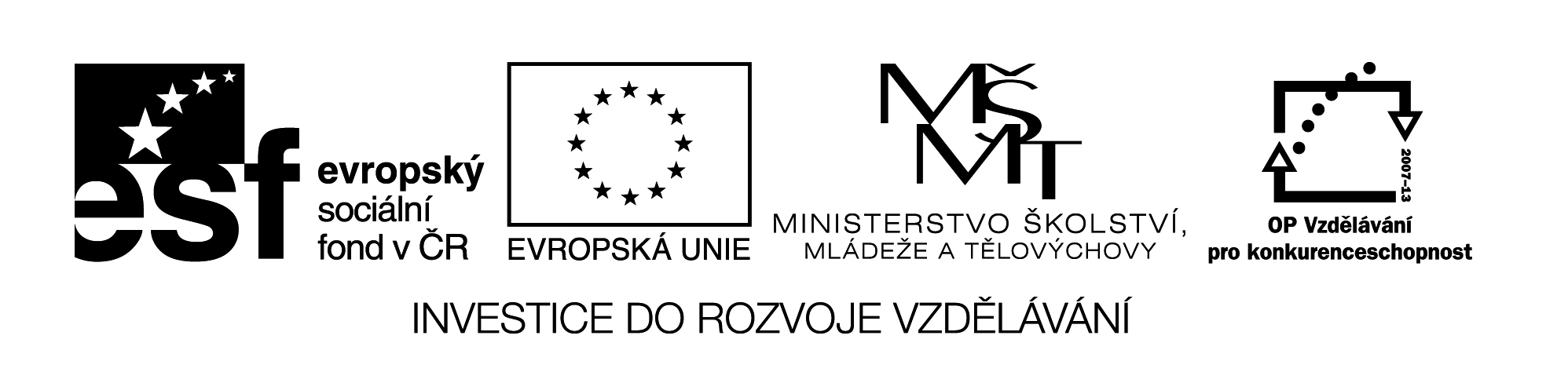 Registrační čísloCZ.1.07/1.4.00/21.1257Popis činnosti:PL - samostatná práce - doplň správné pořadí vět jak jdou za sebou.Společná kontrola.PL - samostatná práce – napiš postup, jak uvaříš čaj.Společná kontrola.Pracovní list:Doplň správné pořadí vět. Věty očísluj.Postup při vaření brambor:Hrnec přiklopíme pokličkou.Brambory dáme do hrnce a napustíme vodu.Ochutnáme, jestli jsou brambory už vařené.Připravíme si hrnec a ostrý nůž.Zapálíme plyn a hrnec s bramborami na něj postavíme.Oškrábeme brambory a pořádně je omyjeme.Do vody přidáme sůl.Hlídáme čas, kdy budou brambory uvařené.Scedíme vodu a můžeme podávat.Napiš postup, jak uvaříš čaj.------------------------------------------------------------------------------------------------------------------------------------------------------------------------------------------------------------------------------------------------------------------------------------------------------------------------------------------------------------------------------------------------------------------------------------------------------------------------------------------------------------------------------------------------------------------------------------------------------------------------------------------------------------------------------------------------------------------------------------------------------------------------------------------------------------------------------------------------------------------------------------------------------------------------------------------------------------------------------------------------------------------------------------------------------------III/2 Inovace a zkvalitnění výuky         prostřednictvím ICTVY_32_INOVACE_05Název vzdělávacího materiáluJazyk a jazyková komunikaceUspořádání vět podle dějeJméno autoraMgr. Gabriela BurešováAnotacePracovní list určený pro žáky 5. ročníku vzdělávající se podle ŠVP ZV pro žáky s LMP, k řazení vět a opis vět ve správném pořadí.Očekávaný výstup vzhledem k RVPDodržovat pořádek vět, rozlišovat věty.Rozvíjené klíčové kompetenceKompetence k učení, kompetence komunikativní.Průřezové témaČasový harmonogram20 minut  ve vyučovací hodiněPoužitá literatura a zdrojePomůcky a prostředkyPracovní listDatumLeden 2012